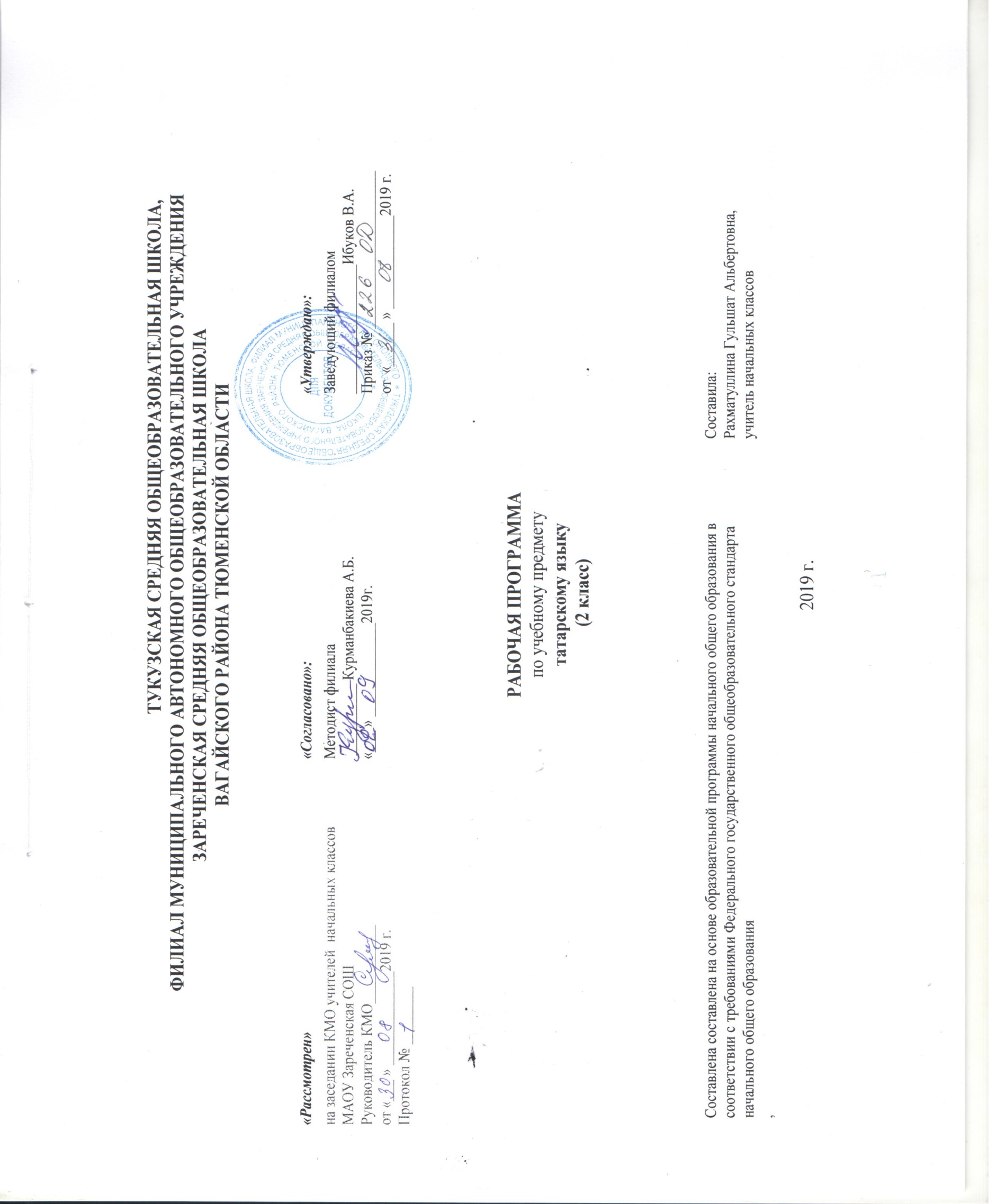 1. Планируемые результатыЛичностными результатами изучения предмета «Татарский язык » являются следующие умения и качества:эмоциональность; умение осознавать и определять (называть) свои эмоции; умение осознавать и определять эмоции других людей; сочувствовать другим людям, сопереживать; чувство прекрасного – умение чувствовать красоту и выразительность речи, стремиться к совершенствованию собственной речи; любовь и уважение к Отечеству, его языку, культуре; интерес к чтению, к ведению диалога с автором текста; потребность в чтении; интерес к письму, к созданию собственных текстов, к письменной форме общения; интерес к изучению языка; осознание ответственности за произнесённое и написанное слово. Средством достижения этих результатов служат тексты учебников, вопросы и задания к ним, проблемно-диалогическая технология, технология продуктивного чтенияМетапредметными результатами изучения курса «Татарский язык » является формирование универсальных учебных действий (УУД).Регулятивные УУД:самостоятельно формулировать тему и цели урока; составлять план решения учебной проблемы совместно с учителем; работать по плану, сверяя свои действия с целью, корректировать свою деятельность; в диалоге с учителем вырабатывать критерии оценки и определять степень успешности своей работы и работы других в соответствии с этими критериями. Средством формирования регулятивных УУД служит технология продуктивного чтения и технология оценивания образовательных достижений (учебных успехов).Познавательные УУД:вычитывать все виды текстовой информации: фактуальную, подтекстовую, концептуальную; пользоваться разными видами чтения: изучающим, просмотровым, ознакомительным; извлекать информацию, представленную в разных формах (сплошной текст; несплошной текст – иллюстрация, таблица, схема);  пользоваться словарями, справочниками; осуществлять анализ и синтез; устанавливать причинно-следственные связи; строить рассуждения; Средством развития познавательных УУД служат тексты учебника и его методический аппарат; технология продуктивного чтения.Коммуникативные УУД:оформлять свои мысли в устной и письменной форме с учётом речевой ситуации; адекватно использовать речевые средства для решения различных коммуникативных задач; владеть монологической и диалогической формами речи. высказывать и обосновывать свою точку зрения; слушать и слышать других, пытаться принимать иную точку зрения, быть готовым корректировать свою точку зрения; договариваться и приходить к общему решению в совместной деятельности; задавать вопросы. Предметными результатами изучения курса «Татарский язык » является сформированность следующих умений:произносить звуки речи в соответствии с нормами языка; находить и исправлять ошибки в словах с изученными орфограммами; пользоваться словарём; читать тексты учебника, художественные и учебно-научные, владеть правильным типом читательской деятельности: самостоятельно осмысливать текст до чтения, во время чтения и после чтения, делить текст на части, составлять план, пересказывать текст по плану; воспринимать на слух высказывания, выделять на слух тему текста, ключевые слова; создавать связные устные высказывания на грамматическую и иную тему.II. Содержание учебного предмета «Татарский язык»Повторение Чем мы будем заниматься на уроках татарского языка. Звуки и буквы. Названия предметов. Орфография. Большая буква  в именах,  отчествах, фамилиях людей, кличках животных, географических названиях.Предложение. Признаки  предложения  (предложение  состоит  из  слов,  выражает законченную мысль, произносится с повествовательной, вопросительной  или восклицательной интонацией;  слова в предложении связаны по смыслу).       Умение членить сплошной текст на предложения (определять границы предложений на основе смысла и интонации, оформлять предложение  на   письме).  Конструирование  предложений  из  слов, наблюдение за порядком слов в предложениях.Звуки и буквы.Алфавит. Знание букв в алфавитном порядке, умение правильно называть буквы. Практическая значимость знания алфавита.Гласные буквы. Согласные буквы.  Ударение. Развитие  речи осуществляется  на  каждом  уроке  татарского  языка при   изучении   программного   материала  и  ведётся  в  нескольких направлениях:1) обогащение  словарного запаса детей (уточнение и разъяснение лексического значения слов);2) развитие  грамматического  строя  речи (анализ и конструирование предложений, словосочетаний); 3) развитие связной устной речи (ответы на вопросы, составление предложений и  небольших текстов), письменной речи  (составление и  запись  предложений,  небольших  текстов  из  5–6  предложений)4) обучение правильному произношению  слов, ударению, интонированию.Каллиграфия.  Закрепление  навыка  начертания  букв  и  соединений,  гигиенических  навыков  письма.  Совершенствование  навыка письма в одну линейку. Работа над каллиграфией и упражнения в связной речи проводятся в процессе изучения всего программного материала по татарскому языку. Способы проверки знаний: контроль за уровнем достижений учащихся по татарскому языку проводится в форме письменных работ: диктантов (28 -35 слов), словарных диктантов (7 - 8 слов),  грамматических заданий, контрольных списываний, изложений (20 - 25слов), а также в форме устного опроса. Чтение. «Балалар, әйдәгез мәктәпкә!”, “Күремсез, дусларым, көз килде тышта!”, “Әткәй, әнкәй, туганнарым”, “Ак чәчәкләр ява”,“Үзе яхшының эше дә яхшы”, “Туган җир, туган ил”, “Яз җыры”, “Борын-борын заманда”, “Саумы, җәй!”Формирование осознанного чтения про себя. Осознанное, правильное, выразительное чтение целыми словами с соблюдением соответствующей интонации, тона, темпа и громкости речи. Развитие умения осмысливать заглавие произведения, его связь с содержанием произведения, главной мыслью. Обучение пониманию скрытого смысла заголовка, придумыванию вариантов заглавий, выбору наиболее подходящего заглавия.  Обучение прогнозированию содержания текста на основе заглавия, иллюстрации и ключевых слов.  Развитие умения находить ключевые слова в тексте.  Обучение ответам на вопросы учителя к тексту произведения, нахождению в тексте предложений, которые подтверждали бы высказанную мысль. Обучение ответам на предварительные вопросы к тексту, поставленные учителем перед чтением.  Обучение самостоятельному формулированию вопросов к тексту по ходу чтения.  Развитие умений делить текст на части, самостоятельно озаглавливать части.  Развитие умения формулировать основную мысль текста (частей текста), соотносить основную мысль и заглавие текста.Обучение:– подробному пересказу небольших произведений или отдельных эпизодов с соблюдением логики изложения;– выборочному пересказу текстов в форме рассказа о сказочном герое.Выражение своего отношения к героям, событиям, языку произведения. Развитие умения аргументировать свою точку зрения.  Высказывание своего отношения к прочитанному.Аудирование. Говорение. Диалогическая речь. Монологическая речь.Понимание  на слух татарской речи в предъявлении учителя, построенной на изученном материале и включающей  5-6 незнакомых слов, значение которых ясно по контексту. Прослушивание  и понимание  сообщения одноклассников по теме.Ведение  беседы в соответствии с речевой ситуацией или по содержанию прочитанного текста. Составление  диалога на заданную тему. 3. Тематическое планирование с указанием количества часов, отводимых на освоение каждой темыПриложениеКалендарно-тематическое планирование по предмету «Родной язык» 2 класс№ п/пТема Раздела Кол-вочасов1Фонетика һәм орфоэпия92Сүз 103Графика44Җөмлә.65Бәйләнешле сөйләм.6Итого     35Дата Дата предметныеметапредметныеличностныеПо фактуПо планупредметныеметапредметныеличностные12367815.09.1905.09.Сүзлекләр яки белешмәлерләр белән эшләгәндә алфавиттан файдалану. Авазлар һәм хәрефләрПовторять изученные орфограммы Анализировать звуко-буквенные схемыПознавательные: формировать умение пользоваться инструкциямиСамостоятельно формулировать цели урока после предварительного обсуждения212.09.12.09.Сузык авазлар. Калын һәм нечкә сузыклар.Повторять изученные орфограммы: Анализировать звуко-буквенные схемы; Познавательные: формировать умение поиска информации в учебных словаряхРаботая по плану, сверять свои действия с целью и, при необходимости, исправлять ошибки с помощью учителя319.09.19.09.О, ы хәрефләре.Басымлы, басымсыз  сузыкларПовторять изученные орфограммы:  однозначные и многозначные слова ;буква  соединительного гласного. Антонимы, синонимы, омонимы.Познавательные: получать, искать и фиксировать информациюСамостоятельно определять и высказывать самые простые общие для всех людей правила поведения426.09.26.09.О, ы хәрефләре кергән сүзләрнең дөрес язылышы. Сузык аваз хәрефләрен дөрес язу кагыйдәләре. Ө, е хәрефләре.Определять виды предложений по цели высказывания и интонацииРегулятивные: контролировать свою деятельность по ходу или результатам выполнения задания Определять и высказывать самые простые общие для всех людей правила поведения при общении и сотрудничестве53.10.03.10. Ө, е хәрефләре кергән сүзләрнең дөрес язылышы” Сузык һәм тартык авазларны аеру. Э, е хәрефләреУметь писать прописную букву в именах собственных, правильно обозначать на письме границы предложения (прописная буква в начале и знаки препинания в конце предложения)Коммуникативные: доносить свою позицию до других: высказывать свою точку зрения и пытаться её обосновать, приводя аргументыУметь определять свое отношение к миру610.10.10.10.Э, е хәрефләре кергән сүзләрнең дөрес язылышы Иҗек. Сүзләрне юлдан-юлга күчерү.Уметь писать прописную букву в именах собственных, правильно обозначать на письме границы предложения (прописная буква в начале и знаки препинания в конце предложения)Познавательные: ориентироваться в своей системе знаний: самостоятельно предполагать, какая информация нужна для решения учебной задачиСоставлять план решения проблемы (задачи) совместно с учителем717.10.17.10.“Сузык авазлар” темасы буенча ирекле диктант.Повторять изученные орфограммы. Анализировать слова, производить звуко-буквенный разборРегулятивные:совместно с учителем обнаруживать и формулировать учебную проблемуВ диалоге с учителем вырабатывать критерии оценки и определять степень успешности выполнения своей работы и работы всех, исходя из имеющихся критериев824.10.24.10.Хаталар өстендә эш. Тартык авазлар. Тартык авазлар. М,н, ң хәрефләреВыполнять звуко-буквенный разбор словаКоммуникативные:договариваться с людьми: выполняя различные роли в группе, сотрудничать в совместном решении проблемыСамостоятельно формулировать цели урока после предварительного обсуждения97.11.07.11.Яңгырау авазларны аеру, аларның парларын билгеләү. В хәрефе.Анализировать слова, производить звуко-буквенный разборПознавательные: формировать умение пользоваться инструкциямиРаботая по плану, сверять свои действия с целью и, при необходимости, исправлять ошибки 1014.11.14.11.В хәрефе кергән сүзләрнең дөрес язылышы .Парлы тартык авазларны билгеләү. К,г хәрефләреГласные звуки и буквы. Слуховой и зрительный диктанты. Правильное начертание букв.Регулятивные: совместно с учителем обнаруживать и формулировать учебную проблемуСоставлять план решения проблемы самостоятельно1121.11.21.11.К,г хәрефләре кергән сүзләрне дөрес уку һәм язу. К,г хәрефләре кергән сүзләрнең дөрес язылышыРаботать с различными  формами изученных письменных букв. Исследовать и усвоить алгоритм письма под диктовкуПознавательные: получать, искать и фиксировать информациюОпределять и высказывать самые простые общие для всех людей правила поведения при общении и сотрудничестве1228.11.28.11.Х. Һ хәрефләре. Авазга характеристика бирү. Х. Һ хәрефләре кергән сүзләрнең дөрес язылышыОтработка навыка каллиграфии, орфографической зоркостиРегулятивные:контролировать свою деятельность по ходу или результатам выполнения задания Уметь определять свое отношение к миру1305.12.05.12.Парсыз тартык авазларны билгеләү. Й хәрефе .Й хәрефе кергән сүзләрнең дөрес язылышы Описывать свойства (формы) изученных буквКоммуникативные: доносить свою позицию до других: высказывать свою точку зрения и пытаться её обосновать, приводя аргументыСоставлять план решения проблемы (задачи) совместно с учителем1412.12.12.12.“Тартык авазлар” темасы буенча контроль диктант.Тартык авазлар темасы буенча хаталар өстендә эш. Е,е хәрефләре, аларның кулланылышы. Описывать, сравнивать и распознавать буквы по группамПознавательные: ориентироваться в своей системе знаний: самостоятельно предполагать, какая информация нужна для решения учебной задачиВ диалоге с учителем вырабатывать критерии оценки и определять степень успешности выполнения своей работы и работы всех1519.12.19.12Е, е хәрефләре кергән сүзләрне дөрес уку һәм язу.Исследовать объекты письма. Производить разбор словРегулятивные: совместно с учителем обнаруживать и формулировать учебную проблемуСамостоятельно формулировать цели урока после предварительного обсуждения1626.1226.12.Парсыз тартык авазларны билгеләү. Й хәрефеУметь писать буквы Г, г; различать согласные звуки по твёрдости-мягкостиКоммуникативные:договариваться с людьми: выполняя различные роли в группе, сотрудничать в совместном решении Й хәрефе кергән сүзләрнең дөрес язылышы проблемыРаботая по плану, сверять свои действия с целью и, при необходимости, исправлять ошибки с помощью учителя1716.01“Тартык авазлар” темасы буенча контроль диктант Исследовать объекты письма. Производить разбор словПознавательные:формировать умение пользоваться инструкциямиСамостоятельно определять и высказывать самые простые общие для всех людей правила поведения1823.01Тартык авазлар темасы буенча хаталар өстендә эш. Е,е хәрефләре, аларның кулланылышы. Е, е хәрефләре кергән сүзләрне дөрес уку һәм язуОписывать события и явления с использованием изученных буквПознавательные: формировать умение поиска информации в учебных словаряхОпределять и высказывать самые простые общие для всех людей правила поведения при общении и сотрудничестве1930.01Я хәрефе , аның кулланылышы. Я хәрефе кергән сүзләрне дөрес уку һәм язуИсследовать предметы письма, сравнивать, обобщатьПознавательные: получать, искать и фиксировать информациюУметь определять свое отношение к миру2006.02Ю  хәрефе , аның кулланылышы. Ю  хәрефе кергән сүзләрне дөрес уку һәм язуИсследовать объекты письма, производить звуко-буквенный разбор словРегулятивные: контролировать свою деятельность по ходу или результатам выполнения задания Составлять план решения проблемы (задачи) совместно с учителем2113.02Бертөрле  ике тартык аваз хәрефләренең янәшә килүе. Ь хәрефе -нечкәлек билгесе, аның кулланылышыОписывать свойства букв. Работать с информациейКоммуникативные: доносить свою позицию до других: высказывать свою точку зрения и пытаться её обосновать, приводя аргументыВ диалоге с учителем вырабатывать критерии оценки и определять степень успешности выполнения своей работы и работы всех, исходя из имеющихся критериев2220.02Ъ хәрефе - калынлык билгесе, аның кулланылышы .Ъ хәрефе -  аеру  Анализировать смыслоразличительную роль звуковПознавательные: ориентироваться в своей системе знаний: самостоятельно предполагать, какая информация нужна для решения учебной задачиСамостоятельно формулировать цели урока после предварительного обсуждения2327.02“Авазлар һәм хәрефләр” темасы буенча хаталар өстендә эш. Графика. АлфавитЗнать способ обозначения звука [й'] в начале слова (с помощью букв е, ё, ю, я).Уметь правильно писать слова с буквой й, с гласными е, ё, ю, яРегулятивные: совместно с учителем обнаруживать и формулировать учебную проблемуРаботая по плану, сверять свои действия с целью и, при необходимости, исправлять ошибки с помощью учителя2405.03“Сузык һәм тартык авазлар” темасы буенча кабатлау.“Сузык һәм тартык авазлар” темасы буенча контроль диктант.Знать письменные буквы татарского  алфавита Уметь связно, с усвоенными алгоритмами, писать как отдельные слова, так и предложенияКоммуникативные:договариваться с людьми: выполняя различные роли в группе, сотрудничать в совместном решении проблемыСамостоятельно определять и высказывать самые простые общие для всех людей правила поведения2514.03Сузык һәм тартык авазлар” темасы буенча хаталар өстендә эш. Сүз. Сүзнең яңгыраш һәм мәгънә бердәмлеге. Знать роль йотированных гласных в русском языке, когда буквы я, ю, е, ё обозначают по два звука.Уметь различать гласные и согласные звуки, производить звуко-буквенный разбор словаПознавательные: получать, искать и фиксировать информацию2621.03Сүзләрне иҗекләргә бүлү. Иҗек калыплары. Сүзнең тамыры.Знать роль йотированных гласных в русском языке, когда буквы я, ю, е, ё обозначают по два звука.Уметь различать гласные и согласные звукиИсследовать объекты письма (буквы). Сопоставлять, сравниватьПознавательные: формировать умение поиска информации в учебных словаряхУметь определять свое отношение к миру2704.04Сорау тавышы белән укылган җөмлә. Күтәренке тавыш белән укылган җөмләЗнать роль йотированных гласных в татарском  языке, когда буквы я, ю, е, ё обозначают по два звука.Уметь различать гласные и согласные звукиПознавательные: получать, искать и фиксировать информациюСоставлять план решения проблемы (задачи) совместно с учителем2811.04Җөмләнең баш кисәкләре. Баш һәм иярчен кисәкләрнең аермасы.Знать роль твердого и мягкого разделительных знаков. Уметь писать слова с разделительными мягким и твердым знакамиПознавательные: ориентироваться в своей системе знаний: самостоятельно предполагать, какая информация нужна для решения учебной задачиВ диалоге с учителем вырабатывать критерии оценки и определять степень успешности выполнения своей работы и работы всех, исходя из имеющихся критериев2918.04“Җөмлә” темасы буенча контроль күчереп язу.Уметь списывать предложенияКоммуникативные: доносить свою позицию до других: высказывать свою точку зрения и пытаться её обосновать, приводя аргументыСамостоятельно формулировать цели урока после предварительного обсуждения3025.04“Җөмлә” темасы буенча хаталар өстендә эш. Бәйләнешле сөйләм. Аралашу ситуациясе.Знать парные согласные звуки. Уметь различать гласные и согласные звуки, звонкие и глухие согласные, мягкие и твёрдые согласные, парные звонкие и глухие согласные, только твёрдые и только мягкие согласныеПознавательные: ориентироваться в своей системе знаний: самостоятельно предполагать, какая информация нужна для решения учебной задачиРаботая по плану, сверять свои действия с целью и, при необходимости, исправлять ошибки с помощью учителя3102.05Әйтмә һәм язма сөйләм. Уку, көндәлек аралашу шартларында тел әдәбе нормаларын үзләштерү.Уметь анализировать и кратко характеризовать части речи; находить в тексте слова-предметыРегулятивные: совместно с учителем обнаруживать и формулировать учебную проблемуСамостоятельно определять и высказывать самые простые общие для всех людей правила поведения3216.05Текстның төп уе –тема.Уметь анализировать и кратко характеризовать части речи; находить в тексте слова-предметы,  и слова-признаки; задавать вопросы к словамКоммуникативные:договариваться с людьми: выполняя различные роли в группе, сотрудничать в совместном решении проблемыОпределять и высказывать самые простые общие для всех людей правила поведения при общении и сотрудничестве33.23.05Башлам, төп өлеш һәм йомгакУметь анализировать и кратко характеризовать части речи; находить в тексте слова-предметы, слова-действия и слова-признаки; задавать вопросы к словамПознавательные: формировать умение пользоваться инструкциямиУметь определять свое отношение к миру3430.05Тексттагы җөмләләрнең мәгънәви бердәмлеге.Знать признаки изученных частей речи (существительного, прилагательного и глагола); словарные слова.Уметь анализировать и кратко характеризовать части речи;Познавательные: формировать умение поиска информации в учебных словаряхСоставлять план решения проблемы (задачи) совместно с учителем35резерв“Сүзләрнең мәгънәләре” темасы буенча кабатлауЗнать типы предложений по цели высказывания и по эмоциональной окраске. Уметь определять характер предложения по цели высказывания как в устной, так и в письменной речиПознавательные: получать, искать и фиксировать информациюВ диалоге с учителем вырабатывать критерии оценки и определять степень успешности выполнения своей работы и работы всех, исходя из имеющихся критериев